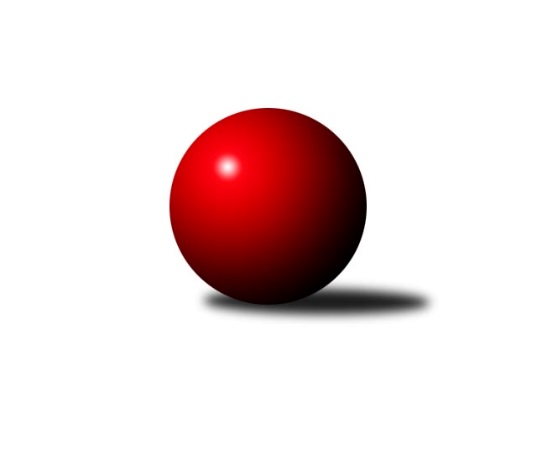 Č.14Ročník 2021/2022	24.5.2024 Jihomoravský KP2 sever 2021/2022Statistika 14. kolaTabulka družstev:		družstvo	záp	výh	rem	proh	skore	sety	průměr	body	plné	dorážka	chyby	1.	SK Brno Žabovřesky B	14	11	0	3	77.0 : 35.0 	(103.5 : 64.5)	2361	22	1678	684	60.6	2.	KK Mor.Slávia Brno E	14	9	1	4	73.0 : 39.0 	(109.5 : 58.5)	2374	19	1689	684	60.1	3.	TJ Slovan Ivanovice	14	9	1	4	73.0 : 39.0 	(98.5 : 69.5)	2333	19	1655	679	59.6	4.	TJ Sokol Husovice E	14	9	0	5	68.0 : 44.0 	(96.0 : 72.0)	2258	18	1593	665	61.3	5.	KK Slovan Rosice D	14	8	0	6	67.0 : 45.0 	(99.0 : 69.0)	2377	16	1697	680	62.1	6.	KK Orel Telnice B	14	7	2	5	64.0 : 48.0 	(92.0 : 76.0)	2261	16	1616	645	73	7.	TJ Sokol Brno IV B	14	8	0	6	58.0 : 54.0 	(90.5 : 77.5)	2309	16	1664	645	68.9	8.	KK Mor.Slávia Brno F	14	7	1	6	53.0 : 59.0 	(80.5 : 87.5)	2301	15	1643	658	67.8	9.	KK Mor.Slávia Brno G	14	7	0	7	54.0 : 58.0 	(82.0 : 86.0)	2204	14	1576	628	67.6	10.	SKK Veverky Brno B	14	5	0	9	43.0 : 69.0 	(69.5 : 98.5)	2129	10	1542	588	75.5	11.	KK Ořechov	14	1	0	13	21.0 : 91.0 	(45.0 : 123.0)	2059	2	1504	555	101.8	12.	KS Devítka Brno B	14	0	1	13	21.0 : 91.0 	(42.0 : 126.0)	1888	1	1397	491	134.2Tabulka doma:		družstvo	záp	výh	rem	proh	skore	sety	průměr	body	maximum	minimum	1.	TJ Slovan Ivanovice	7	6	1	0	43.0 : 13.0 	(55.0 : 29.0)	2392	13	2500	2344	2.	TJ Sokol Husovice E	7	6	0	1	42.0 : 14.0 	(57.0 : 27.0)	2430	12	2572	2328	3.	SK Brno Žabovřesky B	7	6	0	1	38.0 : 18.0 	(50.5 : 33.5)	2359	12	2443	2285	4.	KK Orel Telnice B	7	6	0	1	38.0 : 18.0 	(50.0 : 34.0)	2286	12	2389	2112	5.	KK Mor.Slávia Brno E	6	5	0	1	36.0 : 12.0 	(51.0 : 21.0)	2404	10	2468	2331	6.	KK Slovan Rosice D	8	5	0	3	42.0 : 22.0 	(61.0 : 35.0)	2398	10	2472	2325	7.	KK Mor.Slávia Brno G	8	5	0	3	38.0 : 26.0 	(57.0 : 39.0)	2345	10	2500	2221	8.	TJ Sokol Brno IV B	6	4	0	2	27.0 : 21.0 	(38.5 : 33.5)	2352	8	2456	2258	9.	SKK Veverky Brno B	8	3	0	5	27.0 : 37.0 	(45.5 : 50.5)	2277	6	2339	2120	10.	KK Mor.Slávia Brno F	6	2	1	3	21.0 : 27.0 	(31.5 : 40.5)	2328	5	2443	2227	11.	KS Devítka Brno B	7	0	1	6	12.0 : 44.0 	(22.0 : 62.0)	1935	1	2313	1686	12.	KK Ořechov	7	0	0	7	11.0 : 45.0 	(23.5 : 60.5)	2054	0	2158	1955Tabulka venku:		družstvo	záp	výh	rem	proh	skore	sety	průměr	body	maximum	minimum	1.	SK Brno Žabovřesky B	7	5	0	2	39.0 : 17.0 	(53.0 : 31.0)	2362	10	2536	2279	2.	KK Mor.Slávia Brno F	8	5	0	3	32.0 : 32.0 	(49.0 : 47.0)	2292	10	2429	2087	3.	KK Mor.Slávia Brno E	8	4	1	3	37.0 : 27.0 	(58.5 : 37.5)	2373	9	2494	2292	4.	TJ Sokol Brno IV B	8	4	0	4	31.0 : 33.0 	(52.0 : 44.0)	2301	8	2458	2116	5.	KK Slovan Rosice D	6	3	0	3	25.0 : 23.0 	(38.0 : 34.0)	2370	6	2494	2297	6.	TJ Slovan Ivanovice	7	3	0	4	30.0 : 26.0 	(43.5 : 40.5)	2325	6	2397	2231	7.	TJ Sokol Husovice E	7	3	0	4	26.0 : 30.0 	(39.0 : 45.0)	2224	6	2399	1914	8.	KK Mor.Slávia Brno G	6	2	0	4	16.0 : 32.0 	(25.0 : 47.0)	2190	4	2310	1835	9.	SKK Veverky Brno B	6	2	0	4	16.0 : 32.0 	(24.0 : 48.0)	2100	4	2185	2001	10.	KK Orel Telnice B	7	1	2	4	26.0 : 30.0 	(42.0 : 42.0)	2256	4	2337	2157	11.	KK Ořechov	7	1	0	6	10.0 : 46.0 	(21.5 : 62.5)	2078	2	2182	1978	12.	KS Devítka Brno B	7	0	0	7	9.0 : 47.0 	(20.0 : 64.0)	1851	0	2022	1722Tabulka podzimní části:		družstvo	záp	výh	rem	proh	skore	sety	průměr	body	doma	venku	1.	SK Brno Žabovřesky B	11	9	0	2	62.0 : 26.0 	(78.5 : 53.5)	2372	18 	5 	0 	1 	4 	0 	1	2.	TJ Slovan Ivanovice	11	8	1	2	61.0 : 27.0 	(80.5 : 51.5)	2332	17 	5 	1 	0 	3 	0 	2	3.	KK Mor.Slávia Brno E	11	7	1	3	59.0 : 29.0 	(87.5 : 44.5)	2352	15 	4 	0 	1 	3 	1 	2	4.	TJ Sokol Husovice E	11	7	0	4	53.0 : 35.0 	(76.5 : 55.5)	2270	14 	5 	0 	0 	2 	0 	4	5.	TJ Sokol Brno IV B	11	7	0	4	47.0 : 41.0 	(73.0 : 59.0)	2320	14 	4 	0 	1 	3 	0 	3	6.	KK Slovan Rosice D	11	6	0	5	51.0 : 37.0 	(77.0 : 55.0)	2367	12 	4 	0 	2 	2 	0 	3	7.	KK Orel Telnice B	11	5	1	5	48.0 : 40.0 	(69.0 : 63.0)	2254	11 	4 	0 	1 	1 	1 	4	8.	KK Mor.Slávia Brno G	11	5	0	6	41.0 : 47.0 	(62.0 : 70.0)	2177	10 	4 	0 	2 	1 	0 	4	9.	KK Mor.Slávia Brno F	11	5	0	6	38.0 : 50.0 	(61.5 : 70.5)	2273	10 	2 	0 	3 	3 	0 	3	10.	SKK Veverky Brno B	11	4	0	7	33.0 : 55.0 	(54.5 : 77.5)	2125	8 	2 	0 	4 	2 	0 	3	11.	KK Ořechov	11	1	0	10	16.0 : 72.0 	(37.0 : 95.0)	2077	2 	0 	0 	5 	1 	0 	5	12.	KS Devítka Brno B	11	0	1	10	19.0 : 69.0 	(35.0 : 97.0)	1881	1 	0 	1 	5 	0 	0 	5Tabulka jarní části:		družstvo	záp	výh	rem	proh	skore	sety	průměr	body	doma	venku	1.	KK Orel Telnice B	3	2	1	0	16.0 : 8.0 	(23.0 : 13.0)	2308	5 	2 	0 	0 	0 	1 	0 	2.	KK Mor.Slávia Brno F	3	2	1	0	15.0 : 9.0 	(19.0 : 17.0)	2390	5 	0 	1 	0 	2 	0 	0 	3.	KK Slovan Rosice D	3	2	0	1	16.0 : 8.0 	(22.0 : 14.0)	2415	4 	1 	0 	1 	1 	0 	0 	4.	SK Brno Žabovřesky B	3	2	0	1	15.0 : 9.0 	(25.0 : 11.0)	2363	4 	1 	0 	0 	1 	0 	1 	5.	TJ Sokol Husovice E	3	2	0	1	15.0 : 9.0 	(19.5 : 16.5)	2300	4 	1 	0 	1 	1 	0 	0 	6.	KK Mor.Slávia Brno E	3	2	0	1	14.0 : 10.0 	(22.0 : 14.0)	2464	4 	1 	0 	0 	1 	0 	1 	7.	KK Mor.Slávia Brno G	3	2	0	1	13.0 : 11.0 	(20.0 : 16.0)	2337	4 	1 	0 	1 	1 	0 	0 	8.	TJ Slovan Ivanovice	3	1	0	2	12.0 : 12.0 	(18.0 : 18.0)	2346	2 	1 	0 	0 	0 	0 	2 	9.	TJ Sokol Brno IV B	3	1	0	2	11.0 : 13.0 	(17.5 : 18.5)	2288	2 	0 	0 	1 	1 	0 	1 	10.	SKK Veverky Brno B	3	1	0	2	10.0 : 14.0 	(15.0 : 21.0)	2222	2 	1 	0 	1 	0 	0 	1 	11.	KK Ořechov	3	0	0	3	5.0 : 19.0 	(8.0 : 28.0)	2013	0 	0 	0 	2 	0 	0 	1 	12.	KS Devítka Brno B	3	0	0	3	2.0 : 22.0 	(7.0 : 29.0)	1838	0 	0 	0 	1 	0 	0 	2 Zisk bodů pro družstvo:		jméno hráče	družstvo	body	zápasy	v %	dílčí body	sety	v %	1.	Jiří Bělohlávek 	KK Mor.Slávia Brno E 	12	/	13	(92%)	22.5	/	26	(87%)	2.	Radim Jelínek 	SK Brno Žabovřesky B 	10	/	11	(91%)	17.5	/	22	(80%)	3.	Anastasios Jiaxis 	KK Slovan Rosice D 	10	/	12	(83%)	17	/	24	(71%)	4.	Josef Hájek 	KK Orel Telnice B 	10	/	13	(77%)	19	/	26	(73%)	5.	Milan Sklenák 	KK Mor.Slávia Brno E 	10	/	14	(71%)	21	/	28	(75%)	6.	Petr Juránek 	KS Devítka Brno B 	10	/	14	(71%)	20	/	28	(71%)	7.	Zdeněk Vladík 	SK Brno Žabovřesky B 	10	/	14	(71%)	18	/	28	(64%)	8.	Štěpán Kalas 	KK Mor.Slávia Brno G 	10	/	14	(71%)	17	/	28	(61%)	9.	Zdeněk Pavelka 	KK Mor.Slávia Brno E 	9	/	11	(82%)	15	/	22	(68%)	10.	Bohuslav Orálek 	TJ Slovan Ivanovice  	9	/	11	(82%)	10.5	/	22	(48%)	11.	Robert Pacal 	TJ Sokol Husovice E 	9	/	12	(75%)	17	/	24	(71%)	12.	Zdeněk Čepička 	TJ Slovan Ivanovice  	9	/	12	(75%)	16	/	24	(67%)	13.	Vítězslav Krapka 	SK Brno Žabovřesky B 	9	/	12	(75%)	16	/	24	(67%)	14.	Robert Zajíček 	KK Orel Telnice B 	9	/	13	(69%)	19	/	26	(73%)	15.	Petr Vyhnalík 	KK Slovan Rosice D 	9	/	13	(69%)	18	/	26	(69%)	16.	Marika Celbrová 	KK Mor.Slávia Brno F 	9	/	13	(69%)	16	/	26	(62%)	17.	Alena Dvořáková 	KK Orel Telnice B 	8	/	10	(80%)	16.5	/	20	(83%)	18.	Jaromíra Čáslavská 	SKK Veverky Brno B 	8	/	10	(80%)	14	/	20	(70%)	19.	Jan Kučera 	TJ Slovan Ivanovice  	8	/	11	(73%)	14.5	/	22	(66%)	20.	Milan Doušek 	KK Orel Telnice B 	8	/	11	(73%)	13	/	22	(59%)	21.	Radek Hnilička 	SKK Veverky Brno B 	8	/	12	(67%)	13	/	24	(54%)	22.	Milan Kučera 	KK Mor.Slávia Brno E 	8	/	13	(62%)	19	/	26	(73%)	23.	Libuše Janková 	TJ Sokol Brno IV B 	8	/	13	(62%)	18	/	26	(69%)	24.	Lukáš Lehocký 	TJ Sokol Husovice E 	8	/	13	(62%)	15	/	26	(58%)	25.	Cyril Vaško 	KS Devítka Brno B 	7	/	8	(88%)	12.5	/	16	(78%)	26.	Petr Pokorný 	TJ Slovan Ivanovice  	7	/	9	(78%)	14	/	18	(78%)	27.	Marek Černý 	SK Brno Žabovřesky B 	7	/	10	(70%)	12.5	/	20	(63%)	28.	Tomáš Peřina 	TJ Sokol Husovice E 	7	/	11	(64%)	15.5	/	22	(70%)	29.	Pavel Tesař 	TJ Sokol Husovice E 	7	/	12	(58%)	14	/	24	(58%)	30.	Miroslav Vítek 	KK Mor.Slávia Brno G 	7	/	14	(50%)	16	/	28	(57%)	31.	Radek Hrdlička 	KK Slovan Rosice D 	7	/	14	(50%)	14	/	28	(50%)	32.	Jaroslav Komárek 	TJ Sokol Brno IV B 	6	/	8	(75%)	13.5	/	16	(84%)	33.	Ferdinand Pokorný 	TJ Slovan Ivanovice  	6	/	8	(75%)	11	/	16	(69%)	34.	Jiří Hrdlička 	KK Slovan Rosice D 	6	/	8	(75%)	10	/	16	(63%)	35.	Josef Patočka 	TJ Sokol Husovice E 	6	/	10	(60%)	12	/	20	(60%)	36.	Milan Krejčí 	TJ Sokol Brno IV B 	6	/	10	(60%)	11	/	20	(55%)	37.	Martin Večerka 	KK Mor.Slávia Brno G 	6	/	10	(60%)	10	/	20	(50%)	38.	Martina Hájková 	KK Mor.Slávia Brno G 	6	/	11	(55%)	12	/	22	(55%)	39.	Jaroslav Navrátil 	KK Mor.Slávia Brno F 	6	/	11	(55%)	11	/	22	(50%)	40.	Lubomír Böhm 	SKK Veverky Brno B 	6	/	12	(50%)	11	/	24	(46%)	41.	Zdeněk Kouřil 	SK Brno Žabovřesky B 	6	/	13	(46%)	15	/	26	(58%)	42.	Václav Vaněk 	KK Mor.Slávia Brno F 	6	/	13	(46%)	15	/	26	(58%)	43.	Markéta Hrdličková 	KK Slovan Rosice D 	5	/	5	(100%)	9	/	10	(90%)	44.	Ivona Hájková 	TJ Sokol Brno IV B 	5	/	6	(83%)	10	/	12	(83%)	45.	Laura Neová 	TJ Sokol Husovice E 	5	/	6	(83%)	8	/	12	(67%)	46.	Jiří Jungmann 	KK Mor.Slávia Brno E 	5	/	6	(83%)	8	/	12	(67%)	47.	Rudolf Zouhar 	TJ Sokol Brno IV B 	5	/	8	(63%)	10	/	16	(63%)	48.	Miroslav Novák 	KK Mor.Slávia Brno E 	5	/	9	(56%)	11	/	18	(61%)	49.	Martina Kliková 	KK Mor.Slávia Brno G 	5	/	12	(42%)	12	/	24	(50%)	50.	Lenka Indrová 	KK Mor.Slávia Brno F 	5	/	12	(42%)	12	/	24	(50%)	51.	Pavel Lasovský ml.	TJ Slovan Ivanovice  	5	/	12	(42%)	11	/	24	(46%)	52.	Antonín Zvejška 	SK Brno Žabovřesky B 	5	/	12	(42%)	10.5	/	24	(44%)	53.	Jiří Ryšavý 	KK Ořechov 	5	/	13	(38%)	11	/	26	(42%)	54.	Markéta Smolková 	TJ Sokol Husovice E 	4	/	5	(80%)	7	/	10	(70%)	55.	Radim Pytela 	TJ Slovan Ivanovice  	4	/	6	(67%)	10	/	12	(83%)	56.	František Uher 	SKK Veverky Brno B 	4	/	6	(67%)	9	/	12	(75%)	57.	Jaroslava Hrazdírová 	KK Orel Telnice B 	4	/	6	(67%)	6	/	12	(50%)	58.	Radim Švihálek 	KK Slovan Rosice D 	4	/	8	(50%)	6	/	16	(38%)	59.	Pavel Zajíc 	KK Slovan Rosice D 	4	/	10	(40%)	9	/	20	(45%)	60.	Lenka Valová 	KK Mor.Slávia Brno F 	4	/	10	(40%)	6	/	20	(30%)	61.	Jan Vrožina 	KK Mor.Slávia Brno F 	4	/	13	(31%)	13.5	/	26	(52%)	62.	Martin Doležal 	SKK Veverky Brno B 	4	/	13	(31%)	7	/	26	(27%)	63.	Pavel Porč 	KK Ořechov 	4	/	13	(31%)	6.5	/	26	(25%)	64.	Petr Smejkal 	KK Ořechov 	4	/	14	(29%)	11	/	28	(39%)	65.	Karel Pospíšil 	SK Brno Žabovřesky B 	3	/	3	(100%)	5	/	6	(83%)	66.	Vladimír Venclovský 	TJ Sokol Brno IV B 	3	/	5	(60%)	3	/	10	(30%)	67.	Adam Šoltés 	KK Slovan Rosice D 	3	/	8	(38%)	9	/	16	(56%)	68.	Jozef Pavlovič 	KK Mor.Slávia Brno E 	3	/	10	(30%)	9	/	20	(45%)	69.	Jiří Hrazdíra st.	KK Orel Telnice B 	3	/	10	(30%)	5	/	20	(25%)	70.	Jiří Martínek 	KS Devítka Brno B 	2	/	2	(100%)	4	/	4	(100%)	71.	Petra Rejchrtová 	KK Mor.Slávia Brno G 	2	/	2	(100%)	2	/	4	(50%)	72.	Marián Pačiska 	KK Slovan Rosice D 	2	/	3	(67%)	5	/	6	(83%)	73.	Pavel Lasovský 	TJ Slovan Ivanovice  	2	/	3	(67%)	3.5	/	6	(58%)	74.	Robert Ondrůj 	KK Orel Telnice B 	2	/	3	(67%)	3	/	6	(50%)	75.	Markéta Mikáčová 	KK Orel Telnice B 	2	/	5	(40%)	5	/	10	(50%)	76.	Lukáš Kučera 	TJ Sokol Husovice E 	2	/	5	(40%)	3	/	10	(30%)	77.	Jiří Josefík 	TJ Sokol Brno IV B 	2	/	6	(33%)	5	/	12	(42%)	78.	Dan Vejr 	KK Mor.Slávia Brno F 	2	/	6	(33%)	4	/	12	(33%)	79.	Radek Smutný 	TJ Sokol Brno IV B 	2	/	7	(29%)	5	/	14	(36%)	80.	Marta Hrdličková 	KK Orel Telnice B 	2	/	7	(29%)	4.5	/	14	(32%)	81.	Milan Svobodník 	TJ Slovan Ivanovice  	2	/	7	(29%)	4	/	14	(29%)	82.	Bohumil Sehnal 	TJ Sokol Brno IV B 	2	/	8	(25%)	6	/	16	(38%)	83.	Pavel Medek 	SKK Veverky Brno B 	2	/	10	(20%)	4	/	20	(20%)	84.	Miloslav Ostřížek 	SK Brno Žabovřesky B 	1	/	1	(100%)	2	/	2	(100%)	85.	Jiří Hanuš 	KK Mor.Slávia Brno G 	1	/	1	(100%)	1	/	2	(50%)	86.	Miroslav Nejezchleb 	KK Mor.Slávia Brno E 	1	/	1	(100%)	1	/	2	(50%)	87.	Pavel Procházka 	KK Ořechov 	1	/	2	(50%)	2	/	4	(50%)	88.	Jiří Žák 	TJ Sokol Brno IV B 	1	/	2	(50%)	2	/	4	(50%)	89.	Michal Kaštovský 	SK Brno Žabovřesky B 	1	/	2	(50%)	1	/	4	(25%)	90.	Kateřina Příkaská 	TJ Sokol Brno IV B 	1	/	3	(33%)	4	/	6	(67%)	91.	Martin Mikulič 	KK Mor.Slávia Brno G 	1	/	3	(33%)	3	/	6	(50%)	92.	Josef Polák 	KK Mor.Slávia Brno F 	1	/	3	(33%)	3	/	6	(50%)	93.	Josef Škrdla 	KK Slovan Rosice D 	1	/	3	(33%)	2	/	6	(33%)	94.	Hana Mišková 	TJ Sokol Husovice E 	1	/	3	(33%)	1	/	6	(17%)	95.	Martin Hájek 	KK Mor.Slávia Brno G 	1	/	4	(25%)	3	/	8	(38%)	96.	Milena Minksová 	TJ Sokol Husovice E 	1	/	4	(25%)	2.5	/	8	(31%)	97.	Radek Probošt 	KK Mor.Slávia Brno E 	1	/	4	(25%)	1	/	8	(13%)	98.	Radomír Břoušek 	TJ Slovan Ivanovice  	1	/	5	(20%)	4	/	10	(40%)	99.	Martin Staněk 	KS Devítka Brno B 	1	/	5	(20%)	1.5	/	10	(15%)	100.	Karel Krajina 	SKK Veverky Brno B 	1	/	7	(14%)	4.5	/	14	(32%)	101.	Hana Remešová 	KK Mor.Slávia Brno G 	1	/	7	(14%)	4	/	14	(29%)	102.	Libor Čížek 	KK Ořechov 	1	/	8	(13%)	6.5	/	16	(41%)	103.	Dalibor Šmíd 	KK Ořechov 	1	/	8	(13%)	3.5	/	16	(22%)	104.	Zuzana Haklová 	KK Ořechov 	1	/	8	(13%)	2	/	16	(13%)	105.	David Raška 	SKK Veverky Brno B 	1	/	9	(11%)	4	/	18	(22%)	106.	Jaromír Teplý 	KS Devítka Brno B 	1	/	12	(8%)	4	/	24	(17%)	107.	Vlastimil Kužel 	KS Devítka Brno B 	0	/	1	(0%)	0	/	2	(0%)	108.	Jindřich Doležel 	KK Mor.Slávia Brno G 	0	/	1	(0%)	0	/	2	(0%)	109.	Petr Valík 	TJ Sokol Husovice E 	0	/	1	(0%)	0	/	2	(0%)	110.	Zdeněk Sokola 	KK Mor.Slávia Brno E 	0	/	1	(0%)	0	/	2	(0%)	111.	Miloslav Štrubl 	KK Mor.Slávia Brno F 	0	/	2	(0%)	0	/	4	(0%)	112.	Kateřina Poláková 	KK Ořechov 	0	/	2	(0%)	0	/	4	(0%)	113.	Ivana Pešková 	KK Mor.Slávia Brno G 	0	/	4	(0%)	2	/	8	(25%)	114.	Roman Brener 	TJ Sokol Brno IV B 	0	/	4	(0%)	0	/	8	(0%)	115.	Jan Šustr 	KK Orel Telnice B 	0	/	5	(0%)	1	/	10	(10%)	116.	Pavel Letocha 	KS Devítka Brno B 	0	/	6	(0%)	0	/	12	(0%)	117.	Jitka Bukáčková 	KK Ořechov 	0	/	7	(0%)	1.5	/	14	(11%)	118.	Lubomír Pár 	KK Ořechov 	0	/	9	(0%)	1	/	18	(6%)	119.	Martin Kyjovský 	KS Devítka Brno B 	0	/	10	(0%)	0	/	20	(0%)	120.	Josef Kaderka 	KS Devítka Brno B 	0	/	12	(0%)	0	/	24	(0%)	121.	Vítězslav Kopal 	KS Devítka Brno B 	0	/	14	(0%)	0	/	28	(0%)Průměry na kuželnách:		kuželna	průměr	plné	dorážka	chyby	výkon na hráče	1.	Žabovřesky, 1-2	2315	1654	661	64.9	(386.0)	2.	TJ Sokol Brno IV, 1-4	2309	1648	661	64.6	(385.0)	3.	KK Slovan Rosice, 1-4	2307	1643	663	74.8	(384.5)	4.	KK Vyškov, 1-4	2290	1630	659	70.5	(381.7)	5.	Brno Veveří, 1-2	2288	1626	662	63.4	(381.4)	6.	KK MS Brno, 1-4	2268	1623	644	73.7	(378.1)	7.	Telnice, 1-2	2219	1587	632	75.7	(369.9)	8.	TJ Sokol Husovice, 1-4	2189	1574	615	91.9	(364.9)Nejlepší výkony na kuželnách:Žabovřesky, 1-2SK Brno Žabovřesky B	2443	1. kolo	Pavel Tesař 	TJ Sokol Husovice E	438	1. koloSK Brno Žabovřesky B	2394	7. kolo	Marek Černý 	SK Brno Žabovřesky B	437	1. koloSK Brno Žabovřesky B	2386	3. kolo	Zdeněk Kouřil 	SK Brno Žabovřesky B	431	3. koloSK Brno Žabovřesky B	2375	13. kolo	Vítězslav Krapka 	SK Brno Žabovřesky B	430	7. koloSK Brno Žabovřesky B	2344	9. kolo	Robert Pacal 	TJ Sokol Husovice E	430	1. koloKK Mor.Slávia Brno E	2327	9. kolo	Zdeněk Kouřil 	SK Brno Žabovřesky B	429	9. koloKK Mor.Slávia Brno F	2327	5. kolo	Radim Jelínek 	SK Brno Žabovřesky B	427	7. koloTJ Slovan Ivanovice 	2313	13. kolo	Marika Celbrová 	KK Mor.Slávia Brno F	426	5. koloTJ Sokol Husovice E	2298	1. kolo	Zdeněk Kouřil 	SK Brno Žabovřesky B	425	1. koloSK Brno Žabovřesky B	2288	10. kolo	Radim Jelínek 	SK Brno Žabovřesky B	421	3. koloTJ Sokol Brno IV, 1-4TJ Sokol Brno IV B	2456	10. kolo	Jaroslav Komárek 	TJ Sokol Brno IV B	450	3. koloTJ Sokol Brno IV B	2423	3. kolo	Ivona Hájková 	TJ Sokol Brno IV B	448	10. koloTJ Sokol Brno IV B	2417	5. kolo	Libuše Janková 	TJ Sokol Brno IV B	439	5. koloKK Mor.Slávia Brno E	2398	8. kolo	Zdeněk Čepička 	TJ Slovan Ivanovice 	438	10. koloTJ Slovan Ivanovice 	2397	10. kolo	Rudolf Zouhar 	TJ Sokol Brno IV B	431	5. koloKK Mor.Slávia Brno G	2299	13. kolo	Libuše Janková 	TJ Sokol Brno IV B	430	1. koloTJ Sokol Brno IV B	2289	13. kolo	Milan Kučera 	KK Mor.Slávia Brno E	429	8. koloKK Orel Telnice B	2285	3. kolo	Ferdinand Pokorný 	TJ Slovan Ivanovice 	425	10. koloTJ Sokol Brno IV B	2271	1. kolo	Rudolf Zouhar 	TJ Sokol Brno IV B	424	3. koloTJ Sokol Brno IV B	2258	8. kolo	Jaroslav Komárek 	TJ Sokol Brno IV B	423	10. koloKK Slovan Rosice, 1-4KK Mor.Slávia Brno E	2494	12. kolo	Zdeněk Čepička 	TJ Slovan Ivanovice 	473	14. koloKK Slovan Rosice D	2472	9. kolo	Markéta Hrdličková 	KK Slovan Rosice D	472	9. koloKK Slovan Rosice D	2431	5. kolo	Zdeněk Pavelka 	KK Mor.Slávia Brno E	455	12. koloTJ Sokol Brno IV B	2430	11. kolo	Jiří Bělohlávek 	KK Mor.Slávia Brno E	440	12. koloKK Slovan Rosice D	2418	2. kolo	Jiří Hrdlička 	KK Slovan Rosice D	439	7. koloSK Brno Žabovřesky B	2402	4. kolo	Ivona Hájková 	TJ Sokol Brno IV B	437	11. koloKK Slovan Rosice D	2401	14. kolo	Petr Vyhnalík 	KK Slovan Rosice D	437	7. koloKK Slovan Rosice D	2384	7. kolo	Petr Vyhnalík 	KK Slovan Rosice D	436	5. koloKK Slovan Rosice D	2381	12. kolo	Petr Juránek 	KS Devítka Brno B	434	2. koloKK Slovan Rosice D	2370	4. kolo	Radim Jelínek 	SK Brno Žabovřesky B	432	4. koloKK Vyškov, 1-4TJ Slovan Ivanovice 	2500	9. kolo	Zdeněk Čepička 	TJ Slovan Ivanovice 	464	9. koloTJ Slovan Ivanovice 	2420	5. kolo	Zdeněk Čepička 	TJ Slovan Ivanovice 	456	11. koloTJ Slovan Ivanovice 	2402	7. kolo	Zdeněk Kouřil 	SK Brno Žabovřesky B	441	2. koloTJ Slovan Ivanovice 	2361	11. kolo	Tomáš Peřina 	TJ Sokol Husovice E	440	7. koloTJ Slovan Ivanovice 	2361	3. kolo	Lenka Indrová 	KK Mor.Slávia Brno F	438	9. koloTJ Slovan Ivanovice 	2355	12. kolo	Petr Pokorný 	TJ Slovan Ivanovice 	436	9. koloKK Mor.Slávia Brno E	2353	11. kolo	Petr Pokorný 	TJ Slovan Ivanovice 	435	2. koloKK Mor.Slávia Brno F	2347	9. kolo	Petr Pokorný 	TJ Slovan Ivanovice 	432	5. koloTJ Slovan Ivanovice 	2344	2. kolo	Bohuslav Orálek 	TJ Slovan Ivanovice 	429	9. koloKK Slovan Rosice D	2315	3. kolo	Ferdinand Pokorný 	TJ Slovan Ivanovice 	427	11. koloBrno Veveří, 1-2TJ Sokol Brno IV B	2458	12. kolo	Radek Hnilička 	SKK Veverky Brno B	446	14. koloTJ Slovan Ivanovice 	2369	4. kolo	Libuše Janková 	TJ Sokol Brno IV B	442	12. koloSK Brno Žabovřesky B	2350	6. kolo	Petr Juránek 	KS Devítka Brno B	442	14. koloKK Mor.Slávia Brno E	2349	2. kolo	Jaromíra Čáslavská 	SKK Veverky Brno B	442	11. koloSKK Veverky Brno B	2339	14. kolo	Radim Jelínek 	SK Brno Žabovřesky B	438	6. koloSKK Veverky Brno B	2323	9. kolo	Jaroslav Komárek 	TJ Sokol Brno IV B	435	12. koloSKK Veverky Brno B	2319	7. kolo	Jaromíra Čáslavská 	SKK Veverky Brno B	432	9. koloKK Mor.Slávia Brno F	2317	11. kolo	Ivona Hájková 	TJ Sokol Brno IV B	429	12. koloSKK Veverky Brno B	2309	4. kolo	Jiří Bělohlávek 	KK Mor.Slávia Brno E	427	2. koloSKK Veverky Brno B	2307	11. kolo	Radek Hnilička 	SKK Veverky Brno B	426	12. koloKK MS Brno, 1-4SK Brno Žabovřesky B	2536	8. kolo	Radim Jelínek 	SK Brno Žabovřesky B	478	8. koloKK Mor.Slávia Brno G	2500	14. kolo	Robert Zajíček 	KK Orel Telnice B	472	13. koloKK Slovan Rosice D	2494	1. kolo	Vítězslav Krapka 	SK Brno Žabovřesky B	467	14. koloKK Mor.Slávia Brno E	2468	3. kolo	Markéta Hrdličková 	KK Slovan Rosice D	466	1. koloKK Mor.Slávia Brno E	2462	14. kolo	Martin Večerka 	KK Mor.Slávia Brno G	460	9. koloKK Mor.Slávia Brno E	2446	5. kolo	Petra Rejchrtová 	KK Mor.Slávia Brno G	456	14. koloKK Mor.Slávia Brno F	2443	13. kolo	Milan Kučera 	KK Mor.Slávia Brno E	451	14. koloTJ Sokol Brno IV B	2432	6. kolo	Markéta Hrdličková 	KK Slovan Rosice D	451	10. koloKK Mor.Slávia Brno G	2425	8. kolo	Martin Večerka 	KK Mor.Slávia Brno G	450	14. koloKK Slovan Rosice D	2415	6. kolo	Jiří Bělohlávek 	KK Mor.Slávia Brno E	447	7. koloTelnice, 1-2KK Orel Telnice B	2389	6. kolo	Alena Dvořáková 	KK Orel Telnice B	471	6. koloKK Orel Telnice B	2358	8. kolo	Josef Hájek 	KK Orel Telnice B	448	12. koloKK Orel Telnice B	2312	14. kolo	Robert Zajíček 	KK Orel Telnice B	438	11. koloKK Orel Telnice B	2309	4. kolo	Robert Zajíček 	KK Orel Telnice B	433	8. koloKK Mor.Slávia Brno E	2292	4. kolo	Josef Hájek 	KK Orel Telnice B	430	6. koloTJ Sokol Husovice E	2287	11. kolo	Josef Hájek 	KK Orel Telnice B	430	8. koloTJ Slovan Ivanovice 	2287	6. kolo	Robert Zajíček 	KK Orel Telnice B	422	4. koloKK Orel Telnice B	2276	11. kolo	Milan Doušek 	KK Orel Telnice B	421	4. koloKK Orel Telnice B	2247	12. kolo	Alena Dvořáková 	KK Orel Telnice B	421	12. koloTJ Sokol Brno IV B	2116	14. kolo	Bohuslav Orálek 	TJ Slovan Ivanovice 	419	6. koloTJ Sokol Husovice, 1-4TJ Sokol Husovice E	2572	2. kolo	Petr Juránek 	KS Devítka Brno B	479	5. koloTJ Sokol Husovice E	2490	4. kolo	Tomáš Peřina 	TJ Sokol Husovice E	461	10. koloTJ Sokol Husovice E	2453	10. kolo	Robert Pacal 	TJ Sokol Husovice E	458	14. koloKK Slovan Rosice D	2438	13. kolo	Petr Juránek 	KS Devítka Brno B	455	6. koloKK Mor.Slávia Brno F	2429	14. kolo	Petr Juránek 	KS Devítka Brno B	450	7. koloTJ Sokol Husovice E	2406	14. kolo	Cyril Vaško 	KS Devítka Brno B	449	5. koloTJ Sokol Husovice E	2399	6. kolo	Cyril Vaško 	KS Devítka Brno B	447	3. koloTJ Sokol Husovice E	2363	8. kolo	Laura Neová 	TJ Sokol Husovice E	447	2. koloKK Slovan Rosice D	2349	8. kolo	Robert Pacal 	TJ Sokol Husovice E	446	4. koloTJ Sokol Husovice E	2328	12. kolo	Tomáš Peřina 	TJ Sokol Husovice E	445	2. koloČetnost výsledků:	8.0 : 0.0	4x	7.0 : 1.0	16x	6.0 : 2.0	15x	5.0 : 3.0	13x	4.0 : 4.0	3x	3.0 : 5.0	13x	2.0 : 6.0	8x	1.0 : 7.0	9x	0.0 : 8.0	3x